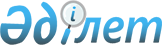 Еуразиялық экономикалық одақтың сыртқы экономикалық қызметінің Бірыңғай тауар номенклатурасына Түсіндірмелердің VІ томына өзгерістер енгізу туралыЕуразиялық экономикалық комиссия Алқасының 2016 жылғы 2 ақпандағы № 6 ұсынымы
      Еуразиялық экономикалық комиссия Алқасы 2014 жылғы 29 мамырдағы Еуразиялық экономикалық одақ туралы шарттың 18 және 45-баптарына сәйкес
      Еуразиялық экономикалық одаққа мүше мемлекеттерге Еуразиялық экономикалық комиссия Кеңесінің "Еуразиялық экономикалық одақтың сыртқы экономикалық қызметінің Бірыңғай тауар номенклатурасына және бастапқы нысандардағы акрилді полимерлердің жекелеген түрлеріне қатысты Еуразиялық экономикалық одақтың Бірыңғай кедендік тарифіне, сондай-ақ  Еуразиялық экономикалық комиссия Кеңесінің және Жоғары Еуразиялық экономикалық кеңестің кейбір шешімдеріне өзгерістер енгізу туралы" 2016 жылғы 17 наурыздағы № 19 шешімі күшіне енген күннен бастап:
      Еуразиялық экономикалық одақтың сыртқы экономикалық қызметінің Бірыңғай тауар номенклатурасына Түсіндірмелерді (Еуразиялық экономикалық комиссия Алқасының 2013 жылғы 12 наурыздағы № 4 ұсынымына қосымша) мынадай өзгерісті ескере отырып қолдануды ұсынады:
      VІ томның 39-тобындағы "3906 90 900 1 және 3906 90 900 9" деген сөздер ЕАЭО СЭҚ ТН "3906 90 900 1 – 3906 90 900 8" кодтарымен ауыстырылсын.
					© 2012. Қазақстан Республикасы Әділет министрлігінің «Қазақстан Республикасының Заңнама және құқықтық ақпарат институты» ШЖҚ РМК
				
      Еуразиялық экономикалық комиссияАлқасының Төрағасы

Т. Саркисян
